Latein WPF 6Übersetze den folgenden Text! Denke an die Markierung der Satzteile und einen angemessenen Satzbau im Deutschen. 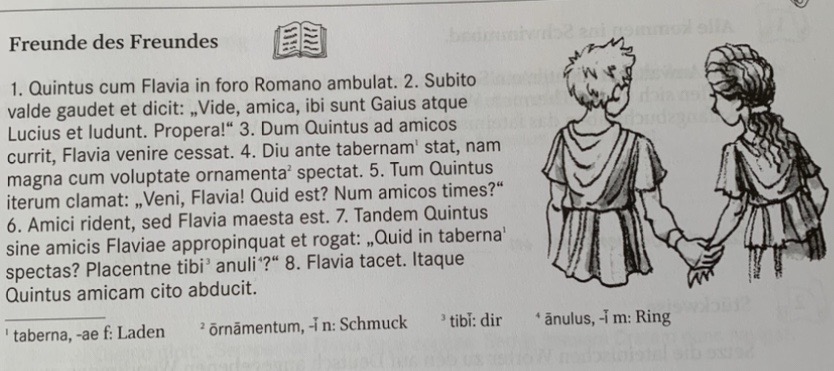 